SECTION 1: IDENTIFICATION1.1.       Product Identifier1.2.       Intended Use of the Product  1.3.       Name, Address, and Telephone of the Responsible Party1.4.       Emergency Telephone Number  SECTION 2: HAZARDS IDENTIFICATION2.1.       Classification of the Substance or MixtureNot classified2.2.       Label ElementsGHS-US LabelingNo labeling applicable according to 29 CFR 1910.1200.2.3.       Other Hazards  Within the meaning of the OSHA Hazard Communication Standard [29 CFR 1910.1200]: this mixture is not considered a hazard when used in a manner which is consistent with the labeled directions. This mixture is considered an article in its final form. This SDS covers the hazards and information of the materials contained within the article, in the event the product is damaged or mishandled. Under normal conditions of use these chemicals are not anticipated to be available for exposure. Avoid generating dust. Dust may cause mechanical irritation to eyes, nose, throat, and lungs. 2.4.       Unknown Acute Toxicity (GHS-US)No data availableSECTION 3: COMPOSITION/INFORMATION ON INGREDIENTS3.1.       SubstanceNot applicable3.2.       MixtureProducts contain no Hazardous Air Pollutants (HAPs) according to Section 112(b)1 of the United States Environmental Protection Agency Clean Air Act.Within the meaning of the OSHA Hazard Communication Standard [29 CFR 1910.1200]: this mixture is not considered a hazard when used in a manner which is consistent with the labeled directions. This mixture is considered an article in its final form.SECTION 4: FIRST AID MEASURES4.1.       Description of First-aid Measures   4.2.       Most Important Symptoms and Effects Both Acute and Delayed  4.3.       Indication of Any Immediate Medical Attention and Special Treatment Needed  If medical advice is needed, have product container or label at hand.SECTION 5: FIRE-FIGHTING MEASURES5.1.       Extinguishing Media  5.2.       Special Hazards Arising From the Substance or Mixture  5.3.       Advice for Firefighters  SECTION 6: ACCIDENTAL RELEASE MEASURES6.1.       Personal Precautions, Protective Equipment and Emergency Procedures6.1.1.      For Non-Emergency Personnel  6.1.2.      For Emergency Personnel  6.2.       Environmental Precautions  The product does not pose a significant hazard to the environment.6.3.       Methods and Materials for Containment and Cleaning Up  6.4.       Reference to Other Sections  See Section 8 for advice on personal protective equipment and Section 13 for disposal considerations.SECTION 7: HANDLING AND STORAGE7.1.       Precautions for Safe Handling  7.2.       Conditions for Safe Storage, Including Any Incompatibilities  7.3.       Specific End Use(s)  Sanding SECTION 8: EXPOSURE CONTROLS/PERSONAL PROTECTION8.1.       Control ParametersFor substances listed in section 3 that are not listed here, there are no established exposure limits from the manufacturer, supplier, importer, or the appropriate advisory agency including: ACGIH (TLV), AIHA (WEEL), NIOSH (REL), or OSHA (PEL).8.2.       Exposure Controls  SECTION 9: PHYSICAL AND CHEMICAL PROPERTIES9.1.       Information on Basic Physical and Chemical Properties9.2.       Other Information  No additional information availableSECTION 10: STABILITY AND REACTIVITY10.1.       Reactivity:    Hazardous reactions will not occur under normal conditions.10.2.       Chemical Stability:    Stable under recommended handling and storage conditions.10.3.       Possibility of Hazardous Reactions:    Hazardous polymerization will not occur.10.4.       Conditions to Avoid:    Extremely high or low temperatures. Generation of airborne dust. Moisture.10.5.       Incompatible Materials:    Strong oxidizers.10.6.       Hazardous Decomposition Products:    Thermal decomposition may produce: Carbon oxides (CO, CO2). Nitrogen oxides.SECTION 11: TOXICOLOGICAL INFORMATION11.1.       Information on Toxicological EffectsSkin Corrosion/Irritation: Not classifiedpH: Not applicableSerious Eye Damage/Irritation: Not classified. pH: Not applicableSECTION 12: ECOLOGICAL INFORMATION12.1.       Toxicity  12.2.       Persistence and Degradability  12.3.       Bioaccumulative Potential  12.4.       Mobility in Soil  No additional information available12.5.       Other Adverse EffectsSECTION 13: DISPOSAL CONSIDERATIONS13.1.       Waste Treatment Methods  SECTION 14: TRANSPORT INFORMATIONThe shipping description(s) stated herein were prepared in accordance with certain assumptions at the time the SDS was authored, and can vary based on a number of variables that may or may not have been known at the time the SDS was issued.14.1.       In Accordance with DOT       Not regulated for transport14.2.       In Accordance with IMDG    Not regulated for transport14.3.       In Accordance with IATA      Not regulated for transportSECTION 15: REGULATORY INFORMATION15.1.       US Federal Regulations  15.2.       US State Regulations  Neither this product nor its chemical components appear on any US state lists, or its chemical components are not required to be disclosedSECTION 16: OTHER INFORMATION, INCLUDING DATE OF PREPARATION OR LAST REVISIONThis information is based on our current knowledge and is intended to describe the product for the purposes of health, safety and environmental requirements only. It should not therefore be construed as guaranteeing any specific property of the product.SDS US (GHS HazCom) FalseFalseProduct Form: ArticleProduct Name: Diamond Abrasive ProductsProduct Code: MXDUse of the Substance/Mixture: SandingCompany   Micro-Surface Finishing Products, Inc.
1217 W 3rd St
PO Box 70
Wilton IA 52778	
563.732.3240   
www.micro-surface.comEmergency Number:563.732.3240NameSynonymsProduct Identifier%GHS US classificationDiamondDiamond powder(CAS-No.) 7782-40-315–40Not classifiedFirst-aid Measures General:  The need for first aid is not anticipated under normal conditions of use. If you feel unwell, seek medical advice (show the label where possible).First-aid Measures After Inhalation:  Not expected to present a significant inhalation hazard under anticipated conditions of normal use. If breathing is difficult, remove to fresh air and keep at rest in a position comfortable for breathing. Obtain medical attention if breathing difficulty persists.First-aid Measures After Skin Contact:  Brush off loose particles from skin. Gently wash with plenty of soap and water. Obtain medical attention if irritation develops or persists.First-aid Measures After Eye Contact:  Rinse cautiously with water for at least 5 minutes. Remove contact lenses, if present and easy to do. Continue rinsing. Obtain medical attention if irritation develops or persists.First-aid Measures After Ingestion:  If swallowed, do not induce vomiting. Rinse mouth and obtain medical attention if necessary.Symptoms/Injuries:  Not expected to present a significant hazard under anticipated conditions of normal use.Symptoms/Injuries After Inhalation:  Dust of the product, if present, may cause respiratory irritation after an excessive inhalation exposure.Symptoms/Injuries After Skin Contact:  Direct contact may cause irritation by mechanical abrasion.Symptoms/Injuries After Eye Contact:  Eye contact with dust may cause mechanical irritation.Symptoms/Injuries After Ingestion:  Ingestion of large quantities may cause adverse effects.Chronic Symptoms:  None expected under normal conditions of use.Suitable Extinguishing Media:  Water fog, mist, foam, carbon dioxide, dry chemical.Unsuitable Extinguishing Media:  None known.Fire Hazard:  Product is not flammable.Explosion Hazard:  Product is not explosive.Reactivity:  Hazardous reactions will not occur under normal conditions.Precautionary Measures Fire:  Exercise caution when fighting any fire.Firefighting Instructions:  Use firefighting measures appropriate for the surrounding fire.Protection During Firefighting:  Do not enter fire area without proper protective equipment, including respiratory protection.Hazardous Combustion Products:  Carbon oxides (CO, CO2). Nitrogen oxides.General Measures:  No special measures required.Protective Equipment:  Personal Protective Equipment (PPE) not generally required.Emergency Procedures:  No special measures required.Protective Equipment:  Personal Protective Equipment (PPE) not generally required.Emergency Procedures:  No special measures required.For Containment:  Contain the product and collect as any solid.Methods for Cleaning Up:  Mechanically recover the product. Avoid generation of dust during clean-up of spills.Precautions for Safe Handling:  There are no specific precautions necessary for safe handling of the product.Hygiene Measures:  Handle in accordance with good industrial hygiene and safety procedures.Technical Measures:  Comply with applicable regulations.Storage Conditions:  Store in a cool, dry place. Keep away from moisture, extremely high or low temperatures, ignition sources, and incomaptible materials.Incompatible Materials:  Strong oxidizers.Appropriate Engineering Controls:Ensure adequate ventilation, especially in confined areas. Emergency eye wash fountains and safety showers should be available in the immediate vicinity of any potential exposure.Personal Protective Equipment:Persons handling the product are responsible for determining whether personal protective equipment is necessary based on the circumstances of use. Materials for Protective Clothing:Wear protective materials and fabrics as conditions warrant.Hand Protection:When needed, wear protective gloves to protect against thermal and/or mechanical hazards.Eye and Face Protection:Safety glasses.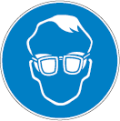 Skin and Body Protection:Wear suitable protective clothing.Respiratory Protection:The following applies to the product if it is cut, sanded or altered in such a way that excessive and/or significant particulates and/or dusts may be generated: If exposure limits are exceeded or irritation is experienced, approved respiratory protection should be worn.Other Information:When using, do not eat, drink or smoke.Physical State:SolidAppearance:Cloth with abrasive grainOdor:Plastic, Rubber scentOdor Threshold:No data availablepH:Not applicableEvaporation Rate:No data availableMelting Point:No data availableFreezing Point:No data availableBoiling Point:Not applicableFlash Point:Not applicableAuto-ignition Temperature:No data availableDecomposition Temperature:No data availableFlammability (solid, gas):No data availableVapor Pressure:No data availableRelative Vapor Density at 20°C:No data availableRelative Density:No data availableSolubility:Water: Not solublePartition Coefficient: N-Octanol/Water:No data availableViscosity:No data availableAcute Toxicity (Oral): Not classifiedAcute Toxicity (Oral): Not classifiedAcute Toxicity (Dermal): Not classifiedAcute Toxicity (Dermal): Not classifiedAcute Toxicity (Inhalation): Not classifiedAcute Toxicity (Inhalation): Not classifiedDiamond (7782-40-3)Diamond (7782-40-3)LD50 Dermal Rat> 2000 mg/kgRespiratory or Skin Sensitization: Not classifiedGerm Cell Mutagenicity: Not classifiedCarcinogenicity: Not classifiedReproductive Toxicity: Not classifiedSpecific Target Organ Toxicity (Single Exposure): Not classified. Specific Target Organ Toxicity (Repeated Exposure): Not classified Aspiration Hazard: Not classifiedSymptoms/Injuries After Inhalation: Dust of the product, if present, may cause respiratory irritation after an excessive inhalation exposure.Symptoms/Injuries After Skin Contact: Direct contact may cause irritation by mechanical abrasion.Symptoms/Injuries After Eye Contact: Eye contact with dust may cause mechanical irritation.Symptoms/Injuries After Ingestion: Ingestion of large quantities may cause adverse effects.Chronic Symptoms: None expected under normal conditions of use.Ecology - GeneralEcology - General:Not classified.Diamond (7782-40-3)Diamond (7782-40-3)Diamond (7782-40-3)Diamond (7782-40-3)LC50 Fish > 100 mg/l (Exposure time: 96 h - Species: Oncorhynchus mykiss [static])> 100 mg/l (Exposure time: 96 h - Species: Oncorhynchus mykiss [static])> 100 mg/l (Exposure time: 96 h - Species: Oncorhynchus mykiss [static])Diamond Abrasive Products Diamond Abrasive Products Persistence and DegradabilityNot established.Diamond Abrasive Products Diamond Abrasive Products Bioaccumulative PotentialNot established.Other Information:Avoid release to the environment.Waste Disposal Recommendations:  Dispose in a safe manner in accordance with local, regional, national, and international regulations.Diamond (7782-40-3)Listed on the United States TSCA (Toxic Substances Control Act) inventoryDate of Preparation or Latest Revision:05/24/2021Other Information:This document has been prepared in accordance with the SDS requirements of the OSHA Hazard Communication Standard 29 CFR 1910.1200